ЗАКЛЮЧЕНИЕО РЕЗУЛЬТАТАХ ПУБЛИЧНЫХ СЛУШАНИЙ ПО ВОПРОСУ внесения изменений в Генеральный план муниципального образования Белохолуницкое городское поселение  Белохолуницкого района Кировской области, утвержденный постановлением администрации Белохолуницкого городского поселения от 22.12.2009 № 183   г. Белая Холуница                                                                                               21.10.2022 года	      	Публичные слушания по проекту изменений, вносимых в Генеральный план Белохолуницкого городского поселения назначены постановлением администрации Белохолуницкого городского поселения от 15.09.2022 № 13-П (опубликовано в  информационном бюллетене муниципального образования Белохолуницкое городское поселение Белохолуницкого района Кировской области).Тема публичных слушаний: Внесение изменений в Генеральный план муниципального образования Белохолуницкое городское поселение  Белохолуницкого района Кировской области, утвержденный постановлением администрации Белохолуницкого городского поселения от 22.12.2009 № 183 по следующим вопросам:Включение в генеральный план сведений о границах населенных пунктов д. Великое Поле, д. Кинчино, д. Корюшкино, д. Никоны, д. Пасегово, д. Повышево, д. Травное, д. Федосята, д. Шитово.2. На основании  постановления администрации  Белохолуницкого городского поселения Белохолуницкого района Кировской области от 28.02.2022 № 64-П «О подготовке проекта внесения изменений в Генеральный план муниципального образования Белохолуницкое городское поселение Белохолуницкого района Кировской области»,  в соответствии Федеральным законом от 06.10.2003 №131-ФЗ «Об общих принципах организации местного самоуправления в Российской Федерации» и Градостроительным кодексом Российской Федерации предусмотрены изменения в Генеральный план муниципального образования Белохолуницкое городское поселение Белохолуницкого района Кировской области: Изменение функциональной зоны и категории земли на территории Белохолуницкого городского поселения приведены в таблице 1                                                                                                  таблица 1Инициатор проведения публичных слушаний: глава Белохолуницкого городского поселения.Присутствуют: список регистрации и Протокол прилагается.Дата проведения: 21 октября 2022годаРекомендуемый вариант градостроительного решения:  Направить Проект внесения изменений в Генеральный план муниципального образования Белохолуницкое городское поселение  Белохолуницкого района Кировской области, утвержденные постановлением администрации Белохолуницкого городского поселения от 22.12.2009 № 183, на рассмотрение и.о. главы Белохолуницкого городского поселения.Заключение о результатах публичных слушаний опубликовать на официальном сайте администрации Белохолуницкого муниципального района Кировской области с электронным адресом в информационно-телекоммуникационной сети «Интернет»  http://bhregion.ru.Председатель межведомственной комиссии по землепользованию и застройке в Белохолуницком городском поселении                                                         Е.С.Панченко Заключение составил член межведомственной комиссииадминистрации Белохолуницкого городского поселения                                                                                         С.В. КешубаеваПРОЕКТ ИЗМЕНЕНИЙв Генеральный план муниципального образования Белохолуницкое городское поселение  Белохолуницкого района Кировской области, утвержденный постановлением администрации Белохолуницкого городского поселения от 22.12.2009 № 183 Включить в Генеральный план сведения о границах населенных пунктов д. Великое Поле, д. Кинчино, д. Корюшкино, д. Никоны, д. Пасегово, д. Повышево, д. Травное, д. Федосята, д. Шитово. На основании  постановления администрации  Белохолуницкого городского поселения Белохолуницкого района Кировской области от 28.02.2022 № 64-П «О подготовке проекта внесения изменений в Генеральный план муниципального образования Белохолуницкое городское поселение Белохолуницкого района Кировской области»,  в соответствии Федеральным законом от 06.10.2003 №131-ФЗ «Об общих принципах организации местного самоуправления в Российской Федерации» и Градостроительным кодексом Российской Федерации предусмотрены изменения в Генеральный план муниципального образования Белохолуницкое городское поселение Белохолуницкого района Кировской области:Изменение функциональной зоны и категории земли на территории Белохолуницкого городского поселения приведены в таблице 1 таблица 1Указанные  изменения отобразить в графической части Генерального плана муниципального образования Белохолуницкое городское поселение Белохолуницкого района Кировской области, а именно в карте границ населённых пунктов,  функциональных зон и планируемых объектов капитального строительства регионального и местного значений, схеме границ зон с особыми условиями использованиями территории и территорий, подверженных риску возникновения чрезвычайных ситуаций природного и техногенного характера, границ зон инженерной, транспортной инфраструктур и планируемого размещения объектов капитального строительства местного значения (приложение).ПриложениеДо внесения изменений: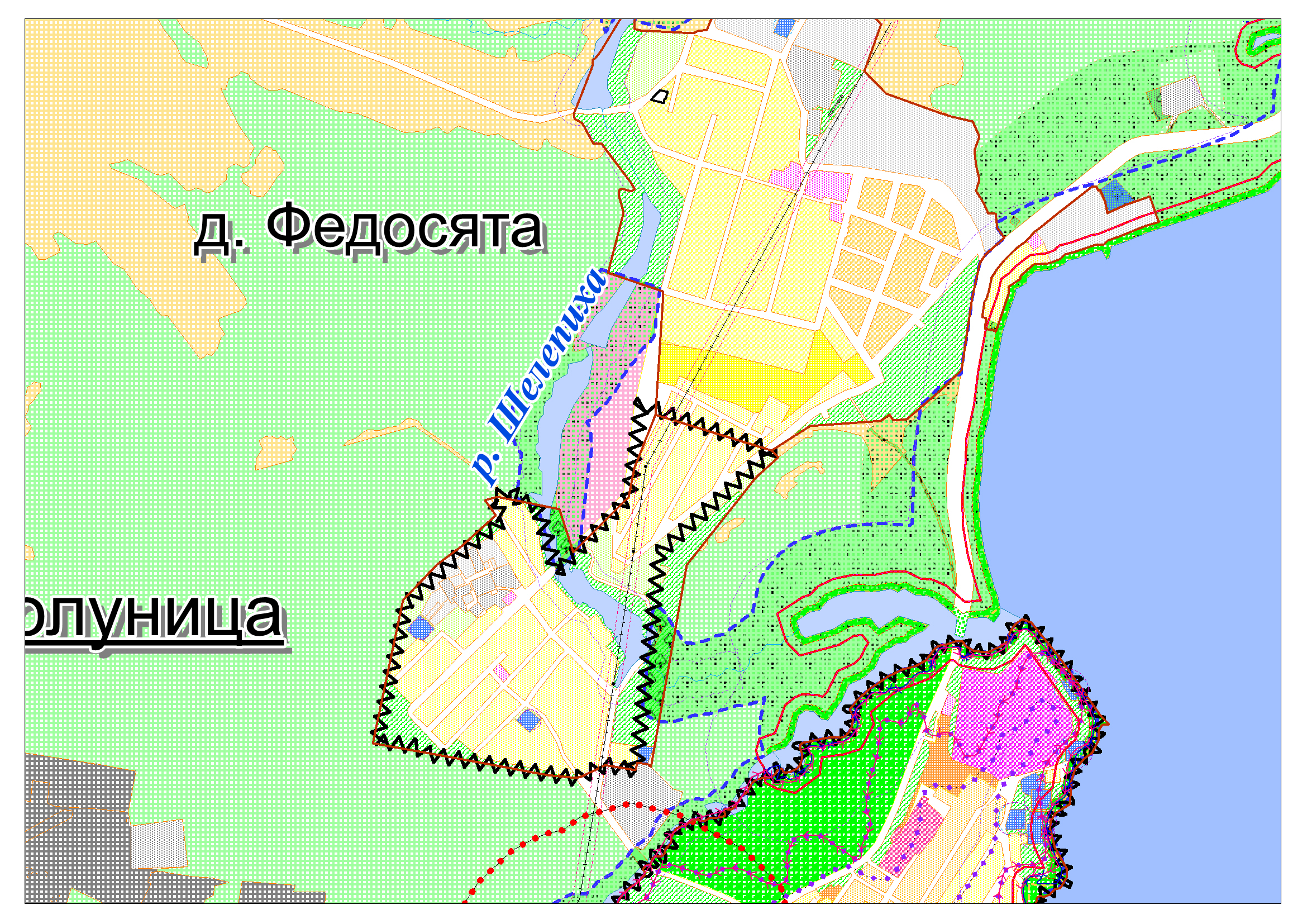 После внесения изменений: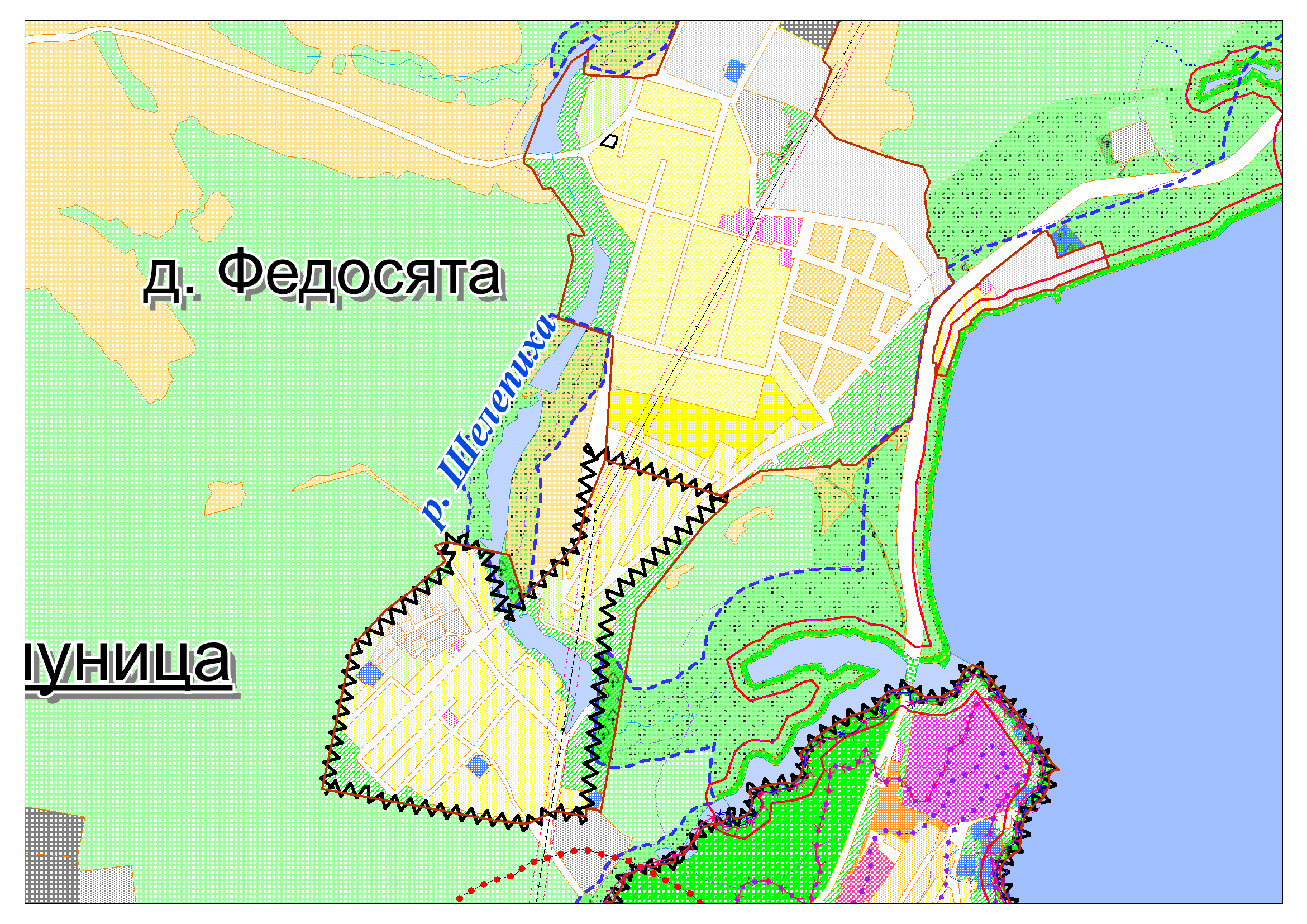 № п/пМестоположение планируемого земельного участкаФункциональное назначение зоны/ категория земель до внесения изменений в генеральный планФункциональное назначение зоны после внесения изменений в генеральный план// Категория земельВид разрешённого использования земельного участка1.северо-западнее кадастровых кварталов 43:03:460402 и 43:03:460603Иная зона/ земли запасаЗона сельскохозяйственного использования/земли сельскохозяйственного назначенияСельскохозяйственное использование  № п/п Вопросы вынесенные на обсуждение№рекомендацииПредложение и рекомендации экспертовПредложение вынесено (поддержано)Примечание   1.1.Включение в генеральный план сведений о границах населенных пунктов д. Великое Поле, д. Кинчино, д. Корюшкино, д. Никоны, д. Пасегово, д. Повышево, д. Травное, д. Федосята, д. Шитово.2. Изменение функциональной зоны и категории земельного участка Предложение поддержано.Предложение поддержано№ п/пМестоположение планируемого земельного участкаФункциональное назначение зоны/ категория земель до внесения изменений в генеральный планФункциональное назначение зоны после внесения изменений в генеральный план// Категория земельВид разрешённого использования земельного участка1.северо-западнее кадастровых кварталов 43:03:460402 и 43:03:460603Иная зона/ земли запасаЗона сельскохозяйственного использования/земли сельскохозяйственного назначенияСельскохозяйственное использование